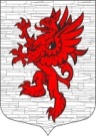 Местная администрациямуниципального образования Лопухинское сельское поселениемуниципального образования Ломоносовского муниципального районаЛенинградской областиПОСТАНОВЛЕНИЕОт 24.07.2019 г.										№   148                                          О внесении изменения в   Порядок применения к муниципальным служащим взысканий за несоблюдение ограничений и запретов, требований о предотвращении или об урегулировании конфликта интересов и неисполнение обязанностей, установленных в целях противодействия коррупции, утвержденный постановлением местной администрации МО Лопухинское сельское поселение от 03.08.2017 г. № 148	В соответствии с Федеральным законом от 03.08.2018 № 304-ФЗ, вступившим в силу 14.08.2018 г., внесены изменения в статью 193 Трудового кодекса Российской ФедерацииПОСТАНОВЛЯЮВнести изменения в пункт 3.4. Порядка применения к муниципальным служащим взысканий за несоблюдение ограничений и запретов, требований о предотвращении или об урегулировании конфликта интересов и неисполнение обязанностей, установленных в целях противодействия коррупции:Дисциплинарное взыскание, за исключением дисциплинарного взыскания за несоблюдение ограничений и запретов, неисполнение обязанностей, установленных законодательством Российской Федерации о противодействии коррупции, не может быть применено позднее шести месяцев со дня совершения проступка, а по результатам ревизии, проверки финансово-хозяйственной деятельности или аудиторской проверки - позднее двух лет со дня его совершения. Дисциплинарное взыскание за несоблюдение ограничений и запретов, неисполнение обязанностей, установленных законодательством Российской Федерации о противодействии коррупции, не может быть применено позднее трех лет со дня совершения проступка. В указанные сроки не включается время производства по уголовному делу.        2. Разместить  настоящее постановление на официальном сайте муниципального образования Лопухинское сельское  поселение МО  Ломоносовский муниципальный район Ленинградской области в информационно-телекоммуникационной сети «Интернет» Лопухинское-адм.рф.       3. Настоящее постановление вступает в силу после его официального опубликования.         4. Контроль за исполнением настоящего постановления оставляю за собой.Глава администрации МОЛопухинское сельское поселение			                                     Е.Н.Абакумов